Liste mit den wählbaren beschäftigten Frauen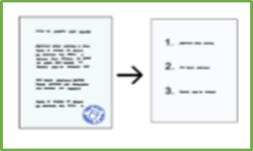 Diese beschäftigten Frauen können Sie für die Wahl von der Frauen-Beauftragten vorschlagen. Die Wahl ist am ….Sie sind seit 6 Monaten Beschäftigte in der Werkstatt?Ihr Name ist nicht auf der Liste?Dann informieren Sie den Wahl-Vorstand: Telefon:E-Mail:Adresse:Bilder: © Lebenshilfe für Menschen mit geistiger Behinderung Bremen e.V., Illustrator Stefan Albers, Atelier Fleetinsel, 2013NummerNameVornameGruppe